Ребенок постоянно изучает то, что его окружает, он понимает больше, чем может сказать. Нам, педагогам,  принадлежит исключительная роль в развитии эмоциональных, речевых и коммуникативных способностей ребенка. Дошкольник активно познает окружающий мир,  развитие его интеллекта во многом зависит от качества ответов взрослого.Наблюдения за животными и природными явлениями бывают случайными и неожиданными, и взрослый не должен упускать такую возможность.Педагог должен стимулировать детскую любознательность, учить ребят видеть изменения в природе, самостоятельно делать элементарные выводы. Только в процессе взаимодействия с природой можно расширить представления об окружающем мире.Помните, что  каждый день с природой неповторим!ознакомление  с  окружающим  в  первой  младшей  группе Интеграция образовательных областей: речевое развитие, познавательное развитие, физическое развитие, социально-коммуникативное развитие.Тема: «Ледяные  бусы»Цель: Обогатить  представлений детей об окружающем мире.                   Совершенствовать  умения детей понимать вопросы воспитателя, вести простейший диалог со сверстниками.                                                                                                         Воспитывать  бережное отношение к природе.Задачи:Образовательные:  Формировать   представления о  диких животных,  их внешнем виде,  образе жизни (белке, зайце, медведе)Развивающие:
Развивать крупно-моторные навыки, мелко-моторные навыки.                                                                           Развивать артикуляционный аппарат, стимулировать использование детьми в активной  речи слов: «холодный», «мокрый», «мягкий», «пушистый», «ледяные».                        Развивать внимательность, наблюдательность. Воспитательные:
Воспитывать познавательный  интерес к окружающему миру.
Воспитывать  доброжелательность, чувство сострадание, желание помочь.Материал и оборудование:       Игрушки  (заяц, белка, медведь).  Бусы изо льда. Атрибуты для обыгрывания (елки, ручей, деревья, берлога); угощение  для зверей  (орехи, морковка, конфеты). Кораблики из бросового материала (коробки от творога, фантики от конфет, трубочки от сока). Крупные деревянные бусины, шнурки.Предварительная работа. Беседа о лесе как доме для животных. Рассматривание иллюстраций с изображением леса, рассматривание   дерева с поломанными  ветками, беседа о хорошем и плохом поступках, рассматривание  иллюстраций  обитателей  леса. Чтение  художественных  произведений, заучивание   с  детьми  стихов и   потешек  о животных.   Изготовление    корабликов    из бросового материала. Совместная выставка с родителями по экологии «Берегите шар земной» (изготовление поделок из бросового материала).Ход НОД:Дети в свободной деятельности.
Создание проблемной ситуации.Воспитатель  рассказывает детям, что по дороге в детский сад нашла бусы, бусы  не простые, а ледяные. Наверно кто-то из лесных жителей потерял. Посмотрите:  они блестящие, цветные. Потрогайте. Какие они? Ответы детей (холодные, мокрые). Почему они такие? Из чего бусы? Правильно, изо льда. Давайте вместе скажем - ледяные. Кто же потерял такие красивые бусы? Давайте пойдем в лес и поищем хозяина бус. А  пока  мы положим бусы в коробку, чтобы не потерять.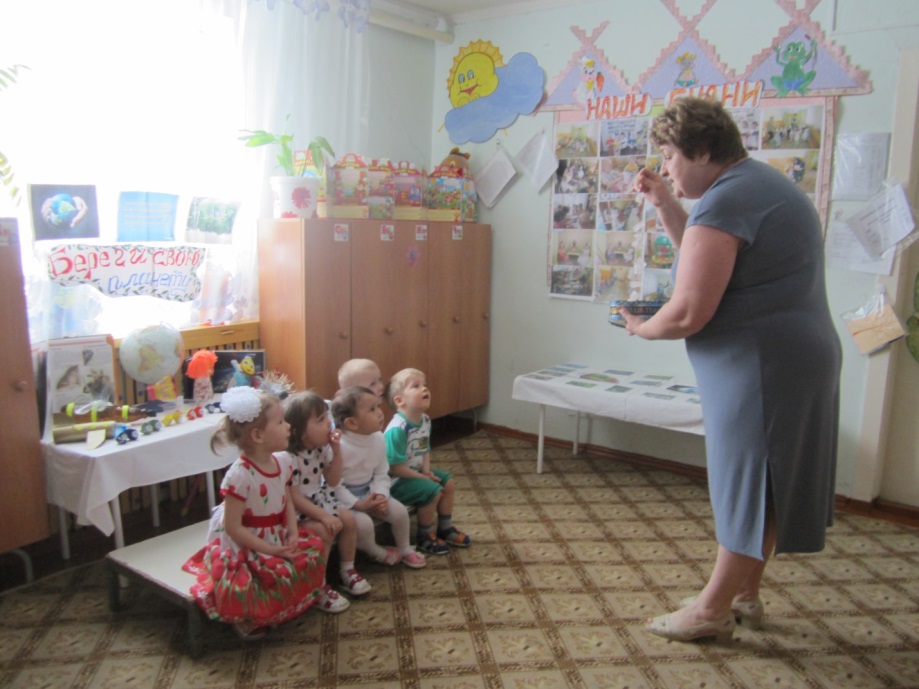 Воспитатель: -  Ребята, кто живет в лесу?(Ответы детей: лиса, волк, медведь…)- Давайте возьмем угощенье и  отправимся с вами в лес.- На чем можно  отправиться в путешествие по воздуху? - На чем передвигаются по воде? - На чем передвигаются по земле? ( Ответы детей)Воспитатель:- Я предлагаю  отправиться в лес на поезде (звук «поезда»)(Дети едут «вагончиками», подражая звуку поезда - четко проговаривая «чу-чу-чу…»)-  Вот мы и  приехали, дальше на поезде ехать нельзя. Почему? (Ответы детей)-  Правильно, в лесу должно быть тихо, нельзя пугать зверей, ломать деревья…Физкультурная минутка: дети идут по тропинке с препятствиями.По  ровненькой дорожке шагают наши ножки, (идут по дорожке)Шагают наши ножки, через лужу -  прыг. (перепрыгивают)Через ямку - скок. Чуть не упали,  куда же мы попали? (обходят пеньки)(Подходят к «ручью»)Пальчиковая гимнастика:Здравствуй, небо голубое!                - руки поднять вверхЗдравствуй, солнце золотое!          - соединить пальцы обеих рукЗдравствуй, маленький дубок!       - покачать рукамиМы живем в родном краю!             - соединить локти  и предплечья, кисти рук  раскрытьЯ вас всех приветствую!                - хлопают в ладошиВоспитатель: - Шли мы, шли и к ручейку пришли. Но что такое? Кто  здесь был? Может, это рыбаки? Может, дети поиграли,  за собою не убрали? (лежит мусор, бумаги, коробки…)  - В лесу должно быть чисто. Лес - наше богатство! Давайте вместе уберем  все вокруг.Воспитатель держит пакет, дети собирают в него мусор.- Какие вы молодцы, как теперь чисто кругом, как красиво в лесу. Какое сейчас время года?  (ответы детей).  - Правильно, наступила весна, появились первые цветы. (Воспитатель обращает внимание детей, что проснулся ручей, предлагает пустить кораблики, сделанные из бросового материала)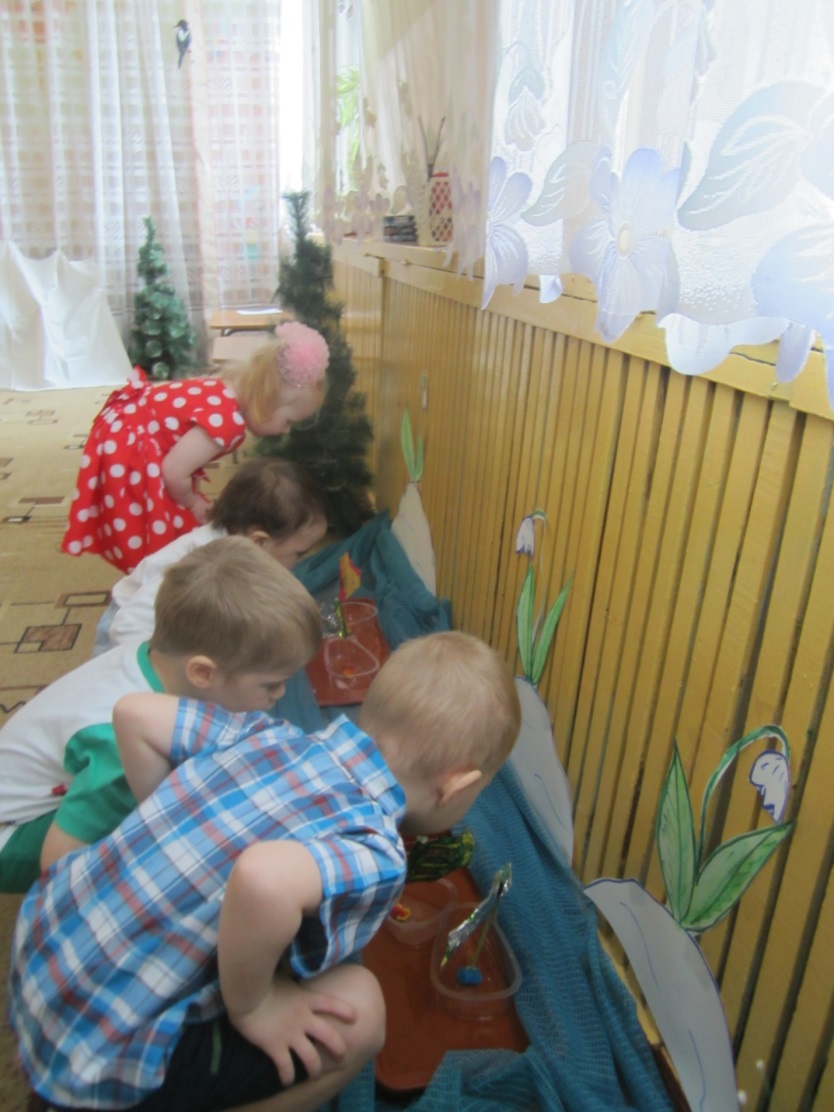 Дети пускают кораблики- А теперь  нам пора идти дальше.Воспитатель:  - Посмотрите, ведь  мы пришли на полянку. Мы точно кого-то  должны здесь встретить.  Садитесь, посмотрите вокруг.- Что это за большой сугроб? Может это чей-то дом? (ответы детей)- Правильно, там медведь живет, но он еще не проснулся. Давайте подойдем тихонько на носочках, посмотрим.Мишка, мишка – лежебока,Спал он долго и глубоко.Зиму целую проспалИ на елку не попал.И на санках не катался,И снежками не кидался.Все бы Мишеньке храпеть.Эх ты, Мишенька – медведь (рассказывает ребенок)Воспитатель: - А  вот и мишка проснулся уже, не спит. Потому что зима кончилась и наступила…Что ?  (ответы детей).- Правильно, весна. - Давайте потрогаем мишку. Какой он? Как он рычит? ( Дети «рычат») А кто больше - медведь или белочка? (ответы детей)- Мишка, ты не терял бусы?- Давайте угостим медведя медом и отправимся искать других  лесных жителей.Дети угощают медведя и идут дальше.- Посмотрите, кто там  спрятался под кустом? Кто это, как вы думаете?- Конечно это зайчик.Нет у зайчика избушки,Кто ему построит дом?Он лежит, поджавши ушки. Под березовым кустом (рассказывает ребенок)- Не бойся нас зайчик, мы тебя не обидим. Мы хотим тебе показать упражнение. Пальчиковая гимнастикаДети вышли на лужок                   -  показывают пальчиками как идутПосмотрели под кусток,               -  прикладывают ладошку к глазамУвидали зайчика                             -  сжимают кулачок, показывают ушкиПоманили пальчиком.                   - зовут пальчиком указательнымУшки длинные торчат,                -  показывают пальчиками ушкиОн и прыгает,  и скачет               -  пальчики прыгаютВеселит он всех ребят.                 - вращение кистей рук.Воспитатель:- Где дом у зайчика? Давайте его позовем тихонечко. Теперь громче. Иди к нам зайчик. Какой он? Какого цвета шубка? Потрогайте, какая она? (мягкая, пушистая, теплая). - Давайте угостим зайчика чем-нибудь  вкусным. Что любит зайка есть? Посмотрите, у меня в корзинке орехи, морковка, шишки. - Что дадим  зайчику? А теперь спросите у зайки, не терял ли он бусы? Спрятался под куст зайчик. Кто же его напугал? (ответы детей)             Игра с пальчиками:1,2,3,4,5 вышел зайчик погулять                    открывают поочередно пальчики1,2,3,4,5 в домик спрятался опять                сгибают поочередно пальчики в кулачекВоспитатель: -  Кого-то испугался зайчик.   Кто-то на дереве прячется. Кто там живет? - Правильно,  это белочка. А что она хранит в дупле? (ответы детей)-  Давайте поздороваемся (малыши цокают). - Белочка, не бойся нас,  дети хотят рассказать  тебе   потешку.Дети рассказывают потешку:Сидит белочка в  тележке,Продает она орешки.Лисичке-сестричке, воробью, синичке,Мишке толстопятому,Заиньке усатому,Кому в платок, кому в роток,Кому в лапочку.- Что любит есть белочка? Давайте ее угостим. (Дети угощают белочку).                  - Белочка хочет с вами поиграть.           Проводится   дидактическое упражнение  «Кто спрятался?» 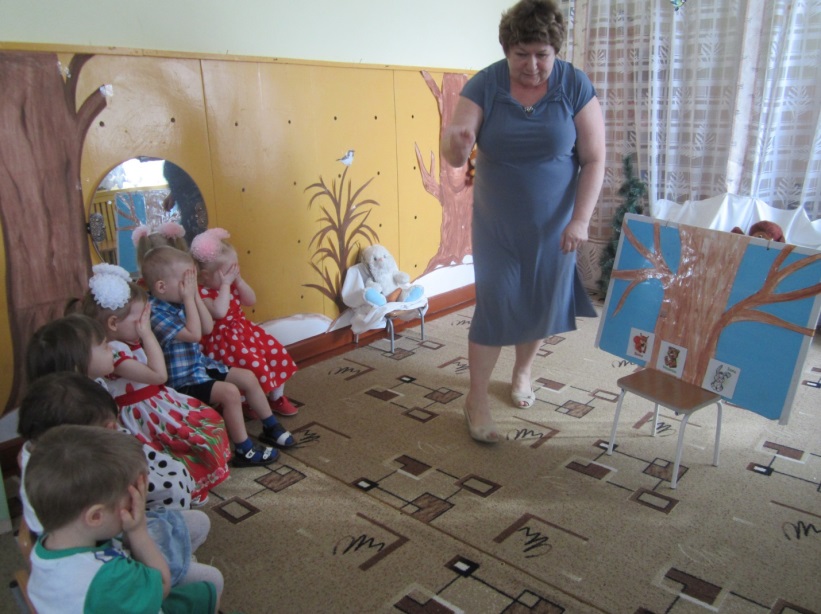 Воспитатель:  - Молодцы! Вы очень внимательны.  Спросите белочку, не она ли потеряла бусы? Давайте отдадим белочке бусы. А где же они?  (заглядывают в коробочку)  - Что тут? (в коробочке вода). Бусы растаяли, потому что у нас тепло и лед тает. И на улице солнышко пригрело,  лед и снег растаяли. Куда же нам воду девать? Давайте польем наш комнатный цветок. Цветы очень любят пить воду.Вместе с воспитателем поливают цветок.Воспитатель:  - Что же нам делать? Как помочь белочке? Давайте сделаем ей другие бусы, не ледяные, а самые настоящие. Вот у меня есть бусинки и веревочки. Подойдите к столу, возьмите  бусинки и наденьте на веревочку (изготовление бус). Вот и готовы бусы.  Вот тебе,  белочка, бусы новые, красивые. 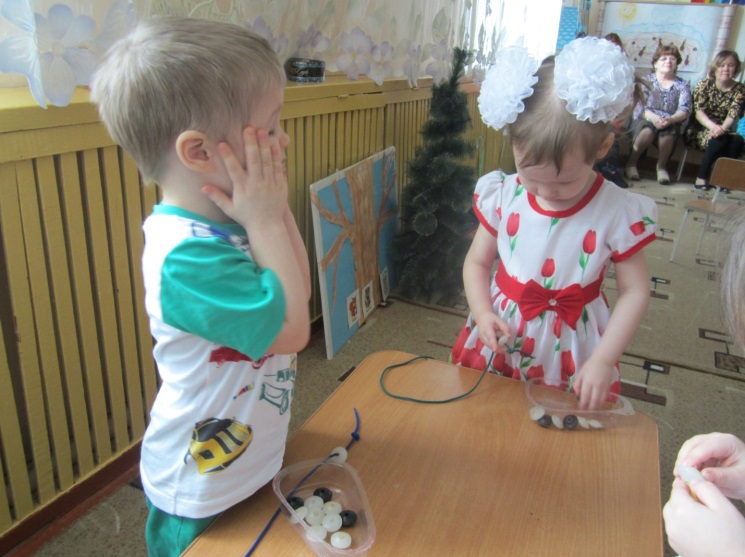 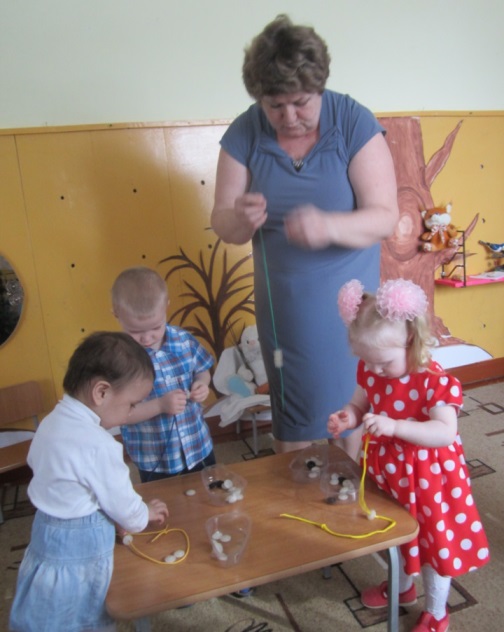 - А мы сейчас  отправляемся на поезде домой. (Воспитатель включает музыку)Загудел паровоз и вагончики повезЧу-чу-чу, чу-чу-чу, я далеко  укачу.Дети прощаются и уходят.Используемая литература:1. Развитие ребенка от двух до трех лет. Москва: Школьная Пресса – 2007.  О.В. Колесникова2. Сценарии занятий по экологическому воспитанию дошкольников.  Москва: «ВАКО», 2005.   Л.Г. Горькова,  А.В. Кочергина,  Л.А. Обухова3. Коммуникация.  ФГОС. Развитие речи и общение детей в первой младшей группе детского сада. Москва: Мозаика – Синтез . 2016 .  В.В. Гербова4. Ознакомление с природой в детском саду. Вторая группа раннего возраста. Москва: Мозаика – Синтез, 2016,  О.А. Соломенникова 5.  http://doshvozrast.ru/konspekt/poznovrazv113.htm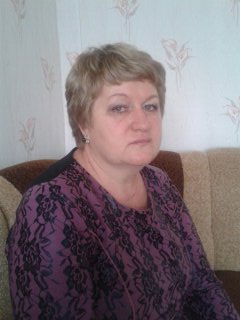 Плетенчук Светлана  Николаевна,воспитатель первой  квалификационной категории МКДОУ «Детский сад   «Ягодка»  с.  Ванавара»  Эвенкийского  муниципального  района  Красноярского края